వికీమీడియా చాప్టర్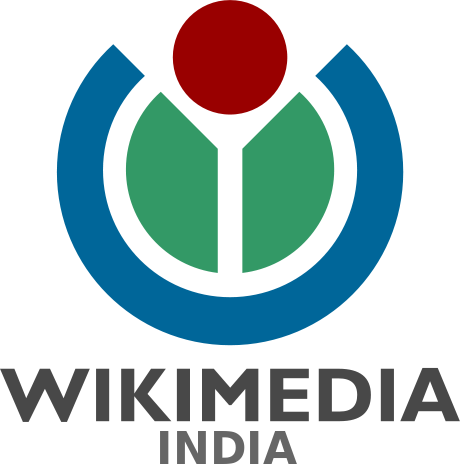 వికీ అకాడమీ ను సహ సమర్పించే అద్భుత అవకాశాన్ని కల్పిస్తోందిఓ ఆరు గంటల సదస్సు, ఇందులో పాల్గొనడం ద్వారా ఆహూతులు వికీపీడియా గురించి తెలుసుకోవడమే కాక వికీపీడియాను వాడి సర్వమానవ విజ్ఞానానికి తోడ్పాటు అందించినవారవుతారు. విధానం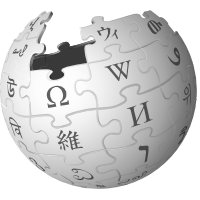 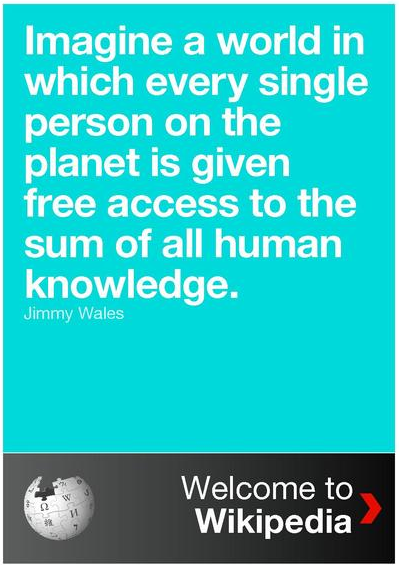 పాఠం: ఒకటిన్నర గంటలు (౧.౫ గం॥)వికీపీడియా చరిత్ర మరియు సింహావలోకనంవికీపీడియా విధానాలు-మార్గదర్శకాలుకలన యంత్రాన్ని (కంప్యూటర్) భారతీయ భాషలకు అనువుగా ఏర్పరచుట (భారతీయ భాషల పై ఆసక్తి కల వారికి)ఇంటర్నెట్ లాబ్: ఒకటిన్నర గంటలు (౧.౫ గం॥)వికీపీడియా లో శోధనవికీపీడియా దిద్దుబాటు వికీపీడియా ప్రయోగశాల (ఇసుకపెట్టె) ను ఉపయోగించడంకరపత్రాలువికీపీడియాకు స్వాగతం వికీపీడియా వ్యాస-నాణ్యత తోడ్పాటుదార్లు:అనుభవజ్ఞులైన వికీపీడియన్లు లేదా వేదికకు అతి చేరువలోనున్న వికీపీడియా చాప్టర్ సభ్యులు.ఆశించిన ఆహూతులు: ఎవరయినా అంతర్జాల(ఇంటర్నెట్) వాడుకరులు(యూజర్లు)సదస్సు పరిమాణం: 10-60 (తలొక కలన యంత్రం (కంప్యూటర్) వచ్చే విధంగా కలన యంత్రాల అందుబాటుని బట్టీ)సహసమర్పకుల నుండి ఆశించేవి:ప్రొజెక్టర్ గల ఒక గది మరియు ఇంటర్నెట్ లాబ్ లాభాలు:ప్రపంచంలో ఐదవ ప్రముఖమయిన వెబ్సైటు గురించి తెలుసుకోవడం (వీక్షకుల సంఖ్య ఆధారంగా)జ్ఞానాన్ని పెంపొందించుకోవడంజ్ఞానాన్ని పంచుకోవడంమరిన్ని వివరాల కోసం సంప్రదించండి:Arjuna Rao Chavala, President, Wikimedia Chapter:  arjunaraoc@wikimedia.inNaveen Francis, Secretary, Wikimedia Chapter: naveenpf@wikimedia.inWikimedia Chapter, No.194, 2nd C Cross, Dommaluru 2nd Stage, Bangalore-560071.http://wikimedia.in, Email: chapter@wikimedia.in  వికీమీడియా చాప్టర్ గురించి:వికీమీడియా చాప్టర్ ఒక స్వలాభాపేక్ష లేని సంస్థ. Office of Registrar of Socities, Bangalore Urban  District వద్ద 3 జనవరి 2011 రిజిస్టర్ చెయ్యబడింది. భారతీయులకు స్వేచ్ఛ మరియు నిర్బంధ విజ్ఞానాన్ని అందుబాటులో ఉంచడం తద్వారా అటువంటి సాధనాలకు ప్రజలు తోడ్పాటు అందించి మరింత మెరుగు పరచేలా చేయడం ఈ సంస్థ ముఖ్య లక్ష్యం. సెప్టెంబర్ 2011 నాటికి ఈ సంస్థలో 95 పైబడి సభ్యులు ఉన్నారు. వీరంతా వివిధ భారతీయ భాషల్లో వికీపీడియా మరియు ఇతర వికీపీడియా సోదర ప్రకరణాలలో ఎంతో ఆసక్తి కనబరుస్తూ తోడ్పాటు అందిస్తున్నారు. వికీమీడియా చాప్టర్ ఒక స్వయం ప్రతిపత్తి గల సంస్థ. ఇది వికీమీడియా ఫౌండేషన్ తో పాటు పని చేస్తోంది.